Her kommer Pippi LangstrømpeHer kommer Pippi Langstrømpetjolahopp, tjolahei, tjolahopp- san- seiHer kommer Pippi Langstrømpe.Her kommer faktisk jeg. Har du sett min apemin søte fine lille ape.Har du sett herr Nilssonja, han heter faktisk det.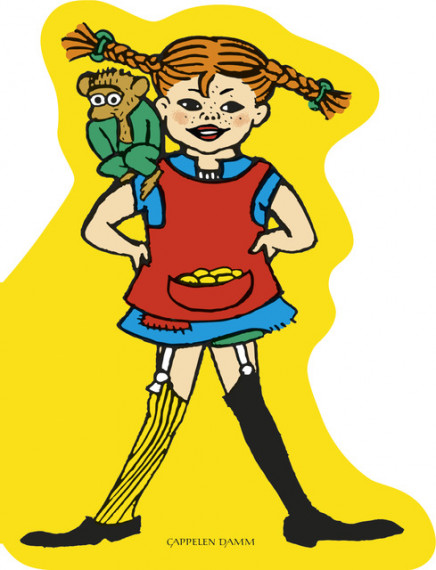 Har du sett min villamin Villa Villekulla villaVil, å vil du vitehvorfor villaen heter det.Der bor jo Pippi Langstrømpetjola hopp, tjolahei, tjolahopp- san- seiDer bor jo Pippi Langstrømpe.Der bor jo faktisk jeg.Jeg har alt jeg vil ha.Jeg har en ape, hest og villa.Småsekk full med penger.Det er jo også bra å ha.Kom nå alle vennerja, alle som jeg kjenner.Skal vi ha det moro tjolahopp tjolahei- san- sa.Her kommer Pippi Langstrømpetjola hopp, tjolahei, tjolahopp- san- sei.Her kommer pippi Langstrømpeher kommer faktisk jeg. Ukeplan uke 45Ukeplan uke 45Ukeplan uke 45Ukeplan uke 45Ukeplan uke 45Øveord Ukas tema: 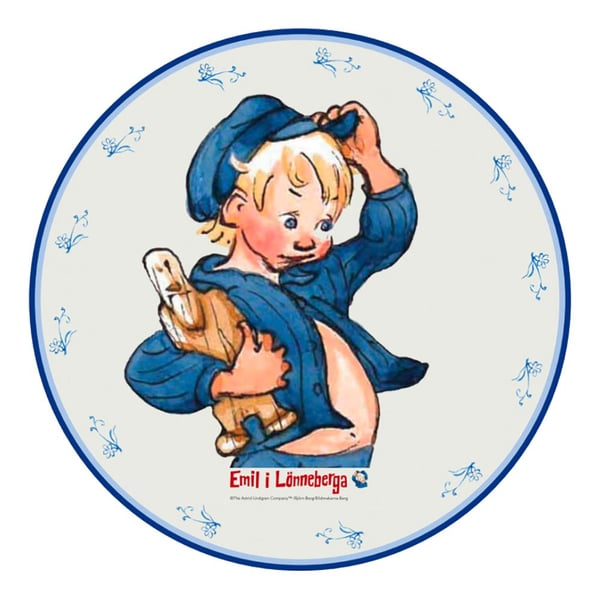 Astrid Lindgren Sosialt mål: Jeg kan følge klassereglene Ukas tema: Astrid Lindgren Sosialt mål: Jeg kan følge klassereglene Ukas tema: Astrid Lindgren Sosialt mål: Jeg kan følge klassereglene Ukas tema: Astrid Lindgren Sosialt mål: Jeg kan følge klassereglene Ukas tema: Astrid Lindgren Sosialt mål: Jeg kan følge klassereglene avformedatdeikkedenharjegvarMålMålMålMålMålNorsk:Jeg kan lage tankekart før jeg skriver en tekst og etter jeg har lest en tekst.Jeg kan fortelle om Titanic og om hva som skjedde.Jeg kan lage tankekart før jeg skriver en tekst og etter jeg har lest en tekst.Jeg kan fortelle om Titanic og om hva som skjedde.Jeg kan lage tankekart før jeg skriver en tekst og etter jeg har lest en tekst.Jeg kan fortelle om Titanic og om hva som skjedde.Jeg kan lage tankekart før jeg skriver en tekst og etter jeg har lest en tekst.Jeg kan fortelle om Titanic og om hva som skjedde.Jeg kan lage tankekart før jeg skriver en tekst og etter jeg har lest en tekst.Jeg kan fortelle om Titanic og om hva som skjedde.Matematikk:Jeg kan utforske addisjon og subtraksjon med oppstilling Jeg kan utforske addisjon og subtraksjon med oppstilling Jeg kan utforske addisjon og subtraksjon med oppstilling Jeg kan utforske addisjon og subtraksjon med oppstilling Jeg kan utforske addisjon og subtraksjon med oppstilling Engelsk:Bli kjent med hva som skjer med skrivemåten til substantiv i flertall (one cake - many cakes)Kunne disse ordene: flower, spider, beetle, bee, butterfly, bat, bird, fox, tail, wing , walk, look for, in front of, behind.It has…It can...Bli kjent med hva som skjer med skrivemåten til substantiv i flertall (one cake - many cakes)Kunne disse ordene: flower, spider, beetle, bee, butterfly, bat, bird, fox, tail, wing , walk, look for, in front of, behind.It has…It can...Bli kjent med hva som skjer med skrivemåten til substantiv i flertall (one cake - many cakes)Kunne disse ordene: flower, spider, beetle, bee, butterfly, bat, bird, fox, tail, wing , walk, look for, in front of, behind.It has…It can...Bli kjent med hva som skjer med skrivemåten til substantiv i flertall (one cake - many cakes)Kunne disse ordene: flower, spider, beetle, bee, butterfly, bat, bird, fox, tail, wing , walk, look for, in front of, behind.It has…It can...Bli kjent med hva som skjer med skrivemåten til substantiv i flertall (one cake - many cakes)Kunne disse ordene: flower, spider, beetle, bee, butterfly, bat, bird, fox, tail, wing , walk, look for, in front of, behind.It has…It can...Naturfag/samfunn:Krle: Lekser:Lekser:Lekser:Lekser:Lekser:Lekser:Til tirsdagTil onsdagTil torsdag Til fredag Til fredag Til fredag Leselekse: Les/ syng sanger fra Astrid Lindgren potpurriSe bakside av ukeplan eller sangark.Lytt til lydbok eller les i en bok i 10 min (registrer på Norli). Lad opp chromebook. Leselekse: Les/ syng sanger fra Astrid Lindgren potpurriSe bakside av ukeplan eller sangark.Matematikk: s. 47 i øvebok Leselekse:Les/ syng sanger fra Astrid Lindgren potpurriSe bakside av ukeplan eller sangark.Engelsk leselekse:Explore s. 48“Picnic in the woods.”Velg nivå sammen med en voksen.Les teksten to ganger  for/ sammen med en voksen.Oversett teksten til norsk.Engelsk leselekse:Explore s. 48“Picnic in the woods.”Velg nivå sammen med en voksen.Les teksten to ganger  for/ sammen med en voksen.Oversett teksten til norsk.Engelsk leselekse:Explore s. 48“Picnic in the woods.”Velg nivå sammen med en voksen.Les teksten to ganger  for/ sammen med en voksen.Oversett teksten til norsk.Ukas melding hjem: Ukas melding hjem: Ukas melding hjem: Ukas melding hjem: Ukas melding hjem: Ukas melding hjem: Fredag 16. november blir det forestilling, denne dagen ønsker vi at barna er kledd i klær som er i “Astrid Lindgren stil”. Det kan for eksempel være å kle seg ut som Pippi, Emil, Madikken, Ronja Røverdatter eller andre figurerer fra Astrid Lindgrens verden. Eventuelt kle seg ut i  gammeldags stil. Ikke bruk penger på dette. Vi trenger kjepphest, har noen dette som vi kan låne? Minner om at vi har mørke morgener. Husk refleks. Fredag 16. november blir det forestilling, denne dagen ønsker vi at barna er kledd i klær som er i “Astrid Lindgren stil”. Det kan for eksempel være å kle seg ut som Pippi, Emil, Madikken, Ronja Røverdatter eller andre figurerer fra Astrid Lindgrens verden. Eventuelt kle seg ut i  gammeldags stil. Ikke bruk penger på dette. Vi trenger kjepphest, har noen dette som vi kan låne? Minner om at vi har mørke morgener. Husk refleks. Fredag 16. november blir det forestilling, denne dagen ønsker vi at barna er kledd i klær som er i “Astrid Lindgren stil”. Det kan for eksempel være å kle seg ut som Pippi, Emil, Madikken, Ronja Røverdatter eller andre figurerer fra Astrid Lindgrens verden. Eventuelt kle seg ut i  gammeldags stil. Ikke bruk penger på dette. Vi trenger kjepphest, har noen dette som vi kan låne? Minner om at vi har mørke morgener. Husk refleks. Fredag 16. november blir det forestilling, denne dagen ønsker vi at barna er kledd i klær som er i “Astrid Lindgren stil”. Det kan for eksempel være å kle seg ut som Pippi, Emil, Madikken, Ronja Røverdatter eller andre figurerer fra Astrid Lindgrens verden. Eventuelt kle seg ut i  gammeldags stil. Ikke bruk penger på dette. Vi trenger kjepphest, har noen dette som vi kan låne? Minner om at vi har mørke morgener. Husk refleks. Fredag 16. november blir det forestilling, denne dagen ønsker vi at barna er kledd i klær som er i “Astrid Lindgren stil”. Det kan for eksempel være å kle seg ut som Pippi, Emil, Madikken, Ronja Røverdatter eller andre figurerer fra Astrid Lindgrens verden. Eventuelt kle seg ut i  gammeldags stil. Ikke bruk penger på dette. Vi trenger kjepphest, har noen dette som vi kan låne? Minner om at vi har mørke morgener. Husk refleks. Fredag 16. november blir det forestilling, denne dagen ønsker vi at barna er kledd i klær som er i “Astrid Lindgren stil”. Det kan for eksempel være å kle seg ut som Pippi, Emil, Madikken, Ronja Røverdatter eller andre figurerer fra Astrid Lindgrens verden. Eventuelt kle seg ut i  gammeldags stil. Ikke bruk penger på dette. Vi trenger kjepphest, har noen dette som vi kan låne? Minner om at vi har mørke morgener. Husk refleks. 